MINISTERO DELL’ ISTRUZIONE DELL’UNIVERSITA’ E DELLA RICERCAUFFICIO SCOLASTICO REGIONALE PER IL LAZIO LICEO SCIENTIFICO STATALE“TALETE”Roma, 24/10/2020Alle Studentesse e gli studentiAi GenitoriAi DocentiAl  Personale ATA Alla DSGA  Sig.ra Paola LeoniSito webCircolare n. 69Oggetto: Ingressi e uscite lunedì  26 ottobreSi comunicano in allegato gli orari di ingresso e di uscita delle classi presenti il 26 Ottobre.  Le altre classi non incluse nel prospetto svolgeranno la didattica a distanza.	Tutte le classi svolgeranno 5 o 6 ore, come da orario attualmente in vigore. Per la classe 3M è prevista la 7° ora di Matematica il mercoledì.	Si ricorda che il prospetto allegato vale solo per lunedì 26; da  martedì 27 entrerà in vigore una turnazione parzialmente diversa, di cui sarà data tempestiva comunicazione.Il Dirigente ScolasticoProf. Alberto CataneoFirma autografa sostituita a mezzo  stampa ai sensi dell’art. 3 comma 2 del d.lgs. n.39/1993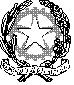 